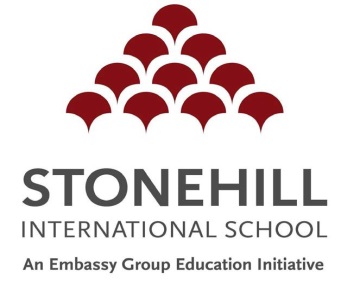 Application for Middle Years Programme Sports Scholarship (2019-20)(Football, Equestrian, Swimming, Cricket, Badminton, Tennis)Please type or write in black ink. Complete every section of the form and sign on the last page. Attach a copy of the student’s last two years of academic reports, along with all the sports-related certificates and accolades. (Minimum requirement: State level)Name of Candidate:                                          (Forename)                               (Middle Name)                             (Surname)Gender:                                                                          Current School:                                                                                            Current Grade:Current Curriculum:              Date of Birth:                                                                                                 Age:                              (Date/Month/Year)          Name of Parent/ Guardian: Residential Address:Mobile Number:                                                               Email:Name of Employer/ Business: Employer’s Address:1. I would like to apply for a sports scholarship for my child for the following program:             Grade 8 (M3) - 13 years old by Sept 1, 2019 (Max. age limit – 14 years)            Grade 9 (M4) - 14 years old by Sept 1, 2019 (Max. age limit – 15 years)            Grade 10 (M5) - 15 years old by Sept 1, 2019 (Max. age limit – 16 years)2. I hereby certify that I am not currently employed by a company that reimburses my child’s school fees.Name of Parent/ Guardian: Date:                                                                        Signature: Candidate to complete:1. Explain in a personal statement why you would like to study at Stonehill International School. How will IB education help you achieve your goals? (300-350 words) (The Personal Statement may be typed and attached.)2. At the end of the MYP you will have to complete a Personal Project inspired by one of your talents or passions. Outline a proposal for a possible Personal Project in 300-350 words. (The proposal may be typed and attached.)3. Tell us about your commitment to the sport of your choice and what you would like to achieve in this sport for the future. (350-500 words)(The essay may be typed and attached.)